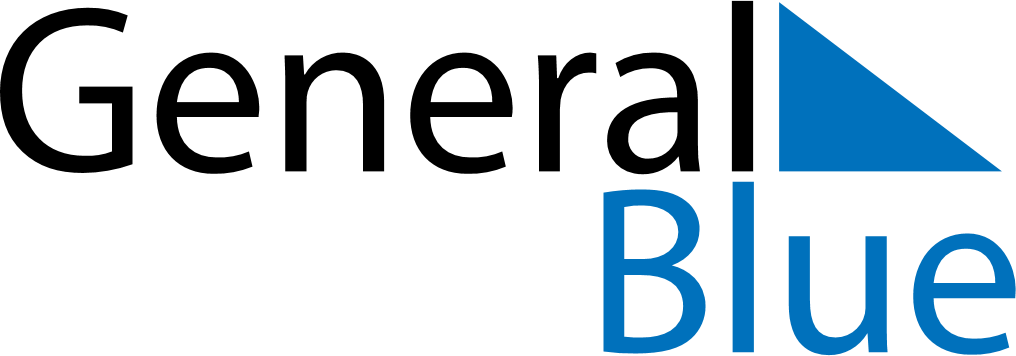 May 2024May 2024May 2024May 2024May 2024May 2024Fairmont, West Virginia, United StatesFairmont, West Virginia, United StatesFairmont, West Virginia, United StatesFairmont, West Virginia, United StatesFairmont, West Virginia, United StatesFairmont, West Virginia, United StatesSunday Monday Tuesday Wednesday Thursday Friday Saturday 1 2 3 4 Sunrise: 6:21 AM Sunset: 8:13 PM Daylight: 13 hours and 52 minutes. Sunrise: 6:20 AM Sunset: 8:14 PM Daylight: 13 hours and 54 minutes. Sunrise: 6:19 AM Sunset: 8:15 PM Daylight: 13 hours and 56 minutes. Sunrise: 6:17 AM Sunset: 8:16 PM Daylight: 13 hours and 58 minutes. 5 6 7 8 9 10 11 Sunrise: 6:16 AM Sunset: 8:17 PM Daylight: 14 hours and 1 minute. Sunrise: 6:15 AM Sunset: 8:18 PM Daylight: 14 hours and 3 minutes. Sunrise: 6:14 AM Sunset: 8:19 PM Daylight: 14 hours and 5 minutes. Sunrise: 6:13 AM Sunset: 8:20 PM Daylight: 14 hours and 7 minutes. Sunrise: 6:12 AM Sunset: 8:21 PM Daylight: 14 hours and 9 minutes. Sunrise: 6:11 AM Sunset: 8:22 PM Daylight: 14 hours and 11 minutes. Sunrise: 6:10 AM Sunset: 8:23 PM Daylight: 14 hours and 13 minutes. 12 13 14 15 16 17 18 Sunrise: 6:09 AM Sunset: 8:24 PM Daylight: 14 hours and 15 minutes. Sunrise: 6:08 AM Sunset: 8:25 PM Daylight: 14 hours and 17 minutes. Sunrise: 6:07 AM Sunset: 8:26 PM Daylight: 14 hours and 19 minutes. Sunrise: 6:06 AM Sunset: 8:27 PM Daylight: 14 hours and 20 minutes. Sunrise: 6:05 AM Sunset: 8:28 PM Daylight: 14 hours and 22 minutes. Sunrise: 6:04 AM Sunset: 8:29 PM Daylight: 14 hours and 24 minutes. Sunrise: 6:03 AM Sunset: 8:30 PM Daylight: 14 hours and 26 minutes. 19 20 21 22 23 24 25 Sunrise: 6:03 AM Sunset: 8:31 PM Daylight: 14 hours and 27 minutes. Sunrise: 6:02 AM Sunset: 8:31 PM Daylight: 14 hours and 29 minutes. Sunrise: 6:01 AM Sunset: 8:32 PM Daylight: 14 hours and 31 minutes. Sunrise: 6:00 AM Sunset: 8:33 PM Daylight: 14 hours and 32 minutes. Sunrise: 6:00 AM Sunset: 8:34 PM Daylight: 14 hours and 34 minutes. Sunrise: 5:59 AM Sunset: 8:35 PM Daylight: 14 hours and 35 minutes. Sunrise: 5:58 AM Sunset: 8:36 PM Daylight: 14 hours and 37 minutes. 26 27 28 29 30 31 Sunrise: 5:58 AM Sunset: 8:36 PM Daylight: 14 hours and 38 minutes. Sunrise: 5:57 AM Sunset: 8:37 PM Daylight: 14 hours and 40 minutes. Sunrise: 5:57 AM Sunset: 8:38 PM Daylight: 14 hours and 41 minutes. Sunrise: 5:56 AM Sunset: 8:39 PM Daylight: 14 hours and 42 minutes. Sunrise: 5:56 AM Sunset: 8:40 PM Daylight: 14 hours and 43 minutes. Sunrise: 5:55 AM Sunset: 8:40 PM Daylight: 14 hours and 45 minutes. 